Circolare n. 83                                                                                                                    Camporeale    05/02/2021Ai referenti COVID di tutti i Plessi A tutti gli alunni A tutti i genitori degli alunni Al personale Docente e ATA dei plessi di Camporeale e di  Roccamena SITO WEB SEDI OGGETTO: screening anti COVID a cura dell’ USCA SCUOLA di Partinico Si comunica a tutti i soggetti in indirizzo che l’USCA SCUOLA di Partinico realizzerà uno screening anti COVID gratuito per la nostra istituzione scolastica, giorno 9 febbraio 2021 dalle ore 10:00   presso   la palestra della S.S.I.Grado di Camporeale e alle ore 15:30 presso la palestra della S.S.I. G. di Roccamena.Al fine di garantire più sicurezza per tutti, l’Istituzione si è attivata in tal senso e l’USCA Scuola ha aderito alla nostra richiesta.L’adesione sarà su base volontaria, ma considerata la delicata fase che stiamo vivendo, si auspica una partecipazione massiva da parte di alunni e del personale. Gli alunni si recheranno a scuola e all’orario stabilito (come da tabella), dovranno essere accompagnati da un genitore o affine delegato, il quale dovrà avere cura di compilare il modulo predisposto dall’USCA prima dell’effettuazione del tampone. Si invitano i sigg. genitori o delegati a presentarsi muniti di documento di riconoscimento e del codice fiscale dei propri figli. I soggetti eventualmente risultati positivi al tampone saranno sottoposti   a tampone molecolare, come previsto dal protocollo sanitario per la verifica definitiva. I docenti effettueranno il tampone quando gli alunni della loro classe faranno il tampone, se sarà possibile. Altrimenti, lo faranno in orario libero dal servizio.Per i genitori che hanno più figli possono presentarsi una sola volta   anche se i figli frequentano   classi diverse.Gli alunni della scuola primaria di Camporeale usciranno alle ore 11:15.I coordinatori di classe della scuola primaria dovranno  comunicare  alle famiglie.Si riporta di sotto l’organizzazione della   giornata.CamporealeRoccamena Si allegano n. 2 moduli dell’USCA Scolastica .Il Dirigente ScolasticoF.to Dott.ssa Patrizia ROCCAMATISI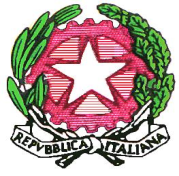 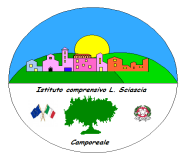 Istituto Comprensivo  “Leonardo Sciascia” di CamporealeCon sezioni staccate in Grisì e RoccamenaC.M. PAIC840008 –  C.F. 80048770822  Via Centro Nuovo s.n.c. 90043 Camporeale (Pa)  Tel/Fax  0924-37397   paic840008@istruzione.it ;  icleonardosciascia.edu.it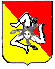 marterdì  9 febbraio  2021Palestra della scuola mediaOre  10:00Alunni delle classi prime della Scuola secondaria di I gradoGli alunni, che saranno regolarmente entrati a scuola saranno prelevati dai genitori  e al termine dello screening ritorneranno in classe.Ore  10:30Alunni delle classi  seconde della Scuola secondaria di I gradoGli alunni, che saranno regolarmente entrati a scuola saranno prelevati dai genitori  e al termine dello screening ritorneranno in classe.Ore  11:00Alunni delle classi terze della Scuola secondaria di I gradoGli alunni, che saranno regolarmente entrati a scuola saranno prelevati dai genitori  e al termine dello screening ritorneranno in classe.Ore 11:30Alunni delle classi prime e seconde della scuola primariaGli alunni saranno accompagnati dai genitoriOre 12:00Alunni delle classi terze della scuola primariaGli alunni saranno accompagnati dai genitoriOre 12:20Alunni delle classi quarte e quinte della scuola primariaGli alunni saranno accompagnati dai genitoriOre 12:45Alunni della scuola dell’infanziaGli alunni, che saranno regolarmente entrati a scuola saranno prelevati dai genitori  e al termine dello screening andranno a casamarterdì  9 febbraio  2021Palestra della scuola mediaOre  15:30Alunni della classe prima della Scuola secondaria di I gradoGli alunni, che saranno regolarmente entrati a scuola saranno prelevati dai genitori  e al termine dello screening andranno a casaOre  15:45Alunni delle classi  seconda e terza della Scuola secondaria di I gradoGli alunni, che saranno regolarmente entrati a scuola saranno prelevati dai genitori  e al termine dello screening andranno a casa.Ore  16:00Alunni della classe prima- seconda e terza della Scuola primariaGli alunni saranno accompagnati dai genitori.Ore 16:15Alunni della classe quarta e quinta della scuola primariaGli alunni saranno accompagnati dai genitoriOre 16.30Alunni della scuola dell’infanziaGli alunni saranno accompagnati dai genitori